EYFS Enabling Environment Plan    Term: 2 Week commencing:  14TH December 2020 (week 7)Topic: E is for Explorers  Every Day:Role PlayOutsideIncluding sand/water/mud kitchenPD(inc. Malleable Materials/Sensory Play}PD: Funky FingersLiteracyMathematicsThe World(Discovery/ICT)EMM(Art and Music)MONDAYChristmas play dough or salt dough or pastryRoll out and use Christmas cuttersDecorate a tiny tree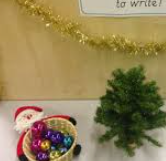 Phonic Game from classroomLadybird adding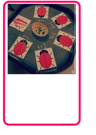 Christmas cards, stories, picturesIpad explore Christmas Apps – Santa Tracker, Santa’s Home, Elf yourself!Fingerprint lights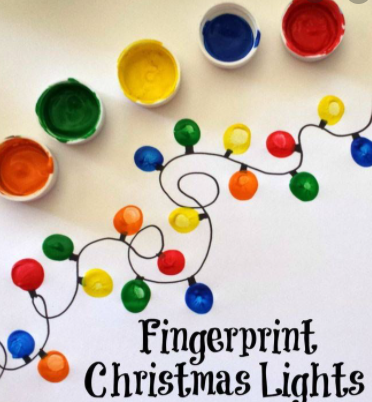 Year 1 – paint. TUESDAYWrapping presents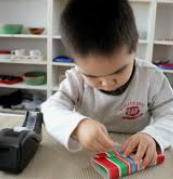 Fine motor xmas trees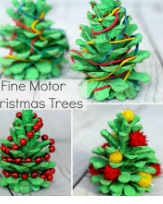 Cut out pictures from toy store catalogue and label to make a list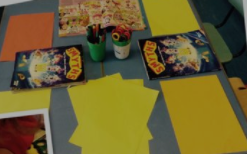 Find numicon to match part part whole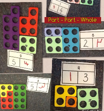 Christmas cards, stories, picturesIpad explore Christmas Apps – Santa Tracker, Santa’s Home, Elf yourself!Paper strip treesYear 1 - collage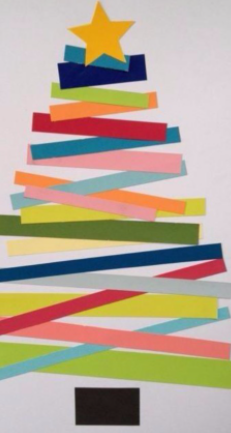 WEDNESDAYChristmas play dough or salt dough or pastryRoll out and use Christmas cuttersYear 1 – 3d. Cutting skills activity: 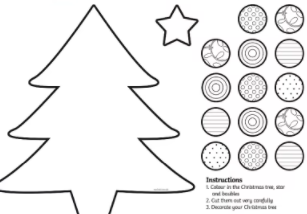 Children to draw / label what they are looking forward to doing over Christmas.Find numicon to match part part wholeChristmas cards, stories, picturesIpad explore Christmas Apps – Santa Tracker, Santa’s Home, Elf yourself!Snowmen pictureYear 1 – paint. 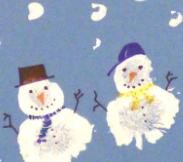 THURSDAYFill the stockings – who can get the most in?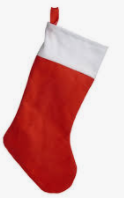 Help Elf count the baubles – use chopsticks/tweezers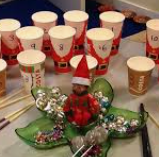 Christmas stocking list: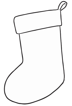 Elf counting sheet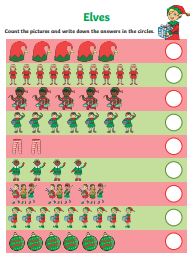 Christmas cards, stories, picturesIpad explore Christmas Apps – Santa Tracker, Santa’s Home, Elf yourself!Christmas stockings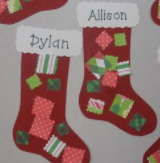 